от 27.11.2015 г.									        № 1283О проведении открытых соревнований по киокусинкай каратэ В целях реализации мероприятий подпрограммы «Спортивный город» муниципальной целевой программы «Социальная среда» города Мирного Мирнинского района Республики Саха (Якутия) на 2013 – 2017 годы, городская Администрация постановляет:1. Провести  29.11.2015 открытые соревнования по киокусинкай каратэ.2. Утвердить прилагаемое Положение о проведении открытых соревнований по киокусинкай каратэ.3. Управлению по бухгалтерскому учету (Н.М. Хребтова) произвести оплату расходов в соответствии с Муниципальным контрактом от         17.04.2015  № 3143302031215000038.4. Опубликовать настоящее Постановление в порядке, установленном Уставом МО «Город Мирный». 	5. Контроль исполнения настоящего Постановления возложить на  Заместителя  Главы  Администрации  по  социальным   вопросам   Кузниченко А.Н.Глава города                                                                                  А.В. Басыров	                                                                                                                                       УТВЕРЖДЕНОПостановлением городской Администрации                                                                                                             от 27.11.2015 г. № 1283Положениео проведении открытых соревнований по киокусинкай каратэЦели проведения                Развитие и популяризация киокусинкай каратэ;Повышение спортивного мастерства;Привлечение молодежи, пропаганда здорового образа жизни;Выявление сильнейших спортсменов.2. Организация и руководство проведения соревнованийОбщее руководство проведения соревнований осуществляет отдел по физической культуре и спорту городской Администрации и детско-молодежный клуб «Сайха».Непосредственное проведение соревнований возлагается на судейскую коллегию.		Главный судья соревнований – Петров В.Л.3. Время и место проведения соревнований          Соревнования  проводятся 29 ноября 2015 г. в МУ ДО «ДЮСШ» МО «Мирнинский район», город Мирный, ул. 40 лет Октября, д.9 .Мандатная комиссия  и взвешивание состоится 28 ноября 2015 г. с 16.00 ч. до 18.00 ч.                                                                                                                Начало соревнований - 29 ноября 2015 г. в 10:00 ч. 4. Участники соревнований		Соревнования проводятся по существующим на момент проведения правилам киокусинкай каратэ.      	При  регистрации  и прохождении мандатной комиссии участники соревнований подтверждают  личную ответственность  за состояние своего здоровья с предъявлением справки, заверенной  врачом.  5. НаграждениеПобедители и призеры определяются по итогам соревнований и награждаются памятными призами и грамотами.6. Финансовые расходы       Расходы по проведению и организации соревнований осуществляются за счет средств бюджета МО «Город Мирный».          По вопросам, связанным с организацией и проведением соревнований, обращаться по телефону: 4-62-25 – отдел по физической культуре и спорту городской Администрации.                                                                      ____________________________________________________________________________АДМИНИСТРАЦИЯМУНИЦИПАЛЬНОГО ОБРАЗОВАНИЯ«Город Мирный»МИРНИНСКОГО РАЙОНАПОСТАНОВЛЕНИЕ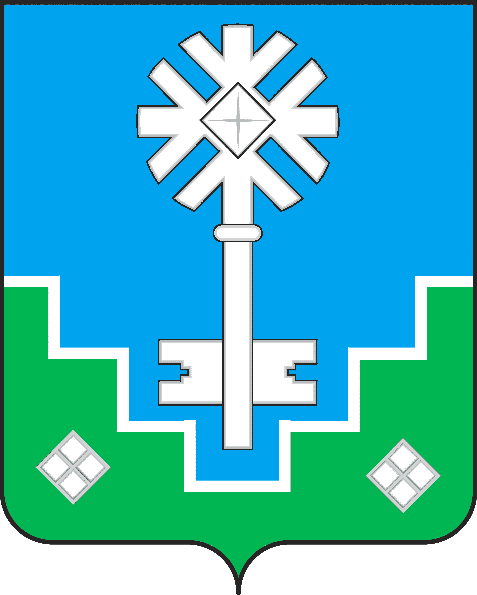 МИИРИНЭЙ ОРОЙУОНУН«Мииринэйкуорат»МУНИЦИПАЛЬНАЙ ТЭРИЛЛИИ ДЬАhАЛТАТАУУРААХ